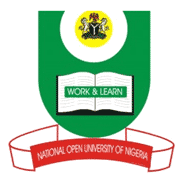 NATIONAL OPEN UNIVERSITY OF NIGERIA14-16 AHMADU BELLO WAY, VICTORIA ISLAND LAGOSSCHOOL OF AGRICULTURAL SCIENCESSEPTEMBER/OCTOBER 2015 EXAMINATIONCOURSE CODE: ANP301COURSE TITLE :INTRODUCTION TO NON-RUMINANT ANIMAL PRODUCTION INSTRUCTIONS:  ANSWER FIVE (5) QUESTIONS ONLY. ALL QUESTIONS CARRY EQUAL MARKS.TIME ALLOWED: 3 HOURS1a. With the aid of examples what do you understand by the term poultry? 7marks1b. Discuss the advantages and disadvantages of poultry keeping in Nigeria. 13 marks2a.Name any five improved breeds of chickens that are found in Nigeria. 5marks2b. Explain the advantages and disadvantages of the extensive and intensive system of poultry production. 15 marks3a. Discuss the general principles of poultry housing under tropical conditions. 10 Marks3b. List the qualities of good feeders and drinkers on a poultry farm. 5marks4. With the aid of a diagram briefly explain the process of digestion and absorption in poultry. 20marks5a. What are the factors affecting the size of an egg? 5 marks5b)  Discuss in detailed the factors affecting hatchability of poultry eggs.  15marks6a. What do you understand by the term incubation? 3marks6b. Explain artificial incubation and its essential requirements. 10marks6c.With the aid of a diagramme only draw and label the reproductive system of a hen. 7marks7a.List the characteristics of a good layer and broiler chickens. 10 marks7b Discuss the poor management practices that can lead to disease outbreak in a poultry farm. 10 marks